
FIELD EDUCATION 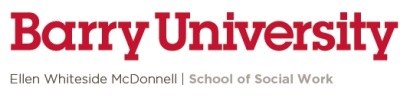 SW675 & 689MSW LEARNING PLAN Clinical ConcentrationYear MSW LEARNING PLANCLINICAL CONCENTRATION YEARThe student learning plan provides a broad framework for developing an individualized learning plan which is responsive to the needs of the student and the resources of the field agency.  It is designed to give direction and learning structure to the field experience and is developed around the core practice competencies that are designated in the 2008 Educational Policy and Accreditation Standards (EPAS) by the Council on Social Work Education (CSWE).List of Ten Core Competencies Identified by CSWE1.	Identify as a professional social worker and conduct oneself accordingly.2.	Apply social work ethical principles to guide professional practice.3.	Apply critical thinking to inform and communicate professional judgments.4.	Incorporate diversity into practice.5.	Advocate for human rights and social justice.6.	Engage in research-informed practice and practice-informed research.7.	Apply knowledge of human behavior in the social environment.8.	Engage in policy practice to advance social and economic well-being.9.	Respond to contexts that shape practice.10.	Engage, assess, intervene and evaluate with individuals, families groups, organizations and communities.CSWE has operationalized these competencies by identifying 41 practice behaviors defined as “a set of measurable practice behaviors that are comprised of knowledge, value and skills.”  The internship plays a key role in teaching practice behaviors to students while measuring and reflecting the student’s ability to demonstrate capacity in the ten core competency areas identified by CSWE.It is the joint responsibility of the student and field educator to negotiate the learning plan content within the first four (4) weeks of the field placement.  The student is responsible for providing a copy of the learning plan to Field Education (Powers 122) by the stated deadline on the student field calendar.This learning plan outlines the core competencies and practice behaviors that all accredited social work programs are required to measure.  Each practice behavior should have a student task which relates directly to the behavior.  A sample plan is included to assist students and field instructors in developing appropriate tasks.  Please contact Field Education or your field advisor if you have additional questions. 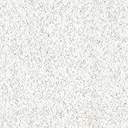 	Tasks/Activities													 Target DateA.	Readily identifies as a social work professional	1.  																		2.  																	B.	Demonstrates professional use of self with clients	1.  																		2.  																	C.	Understands and identifies professional strengths, limitations and challenges	1.  																		2.  																	D.	Develops, manages and maintains therapeutic relationships with clients within the person-in environment 
and strengths perspectives	1.  																		2.  																		Tasks/Activities													 Target DateA.	Applies ethical decision-making skills to issues specific to clinical social work.	1.  																		2.  																	B.	Employs strategies of ethical reasoning to address the use of technology in clinical practice and its impact on client rights.	1.  																		2.  																	C.	Identifies and uses knowledge of relationship dynamics, including power differentials.	1.  																		2.  																	D.	Recognizes and manages personal biases as they affect the therapeutic relationship in the service of the client's well-being.	1.  																		2.  																		Tasks/Activities													 Target DateA.	Engages in reflective practice.	1.  																		2.  																	B.	Identifies and articulates clients' strengths and vulnerabilities 	1.  																		2.  																	C.	Evaluates, selects, and implements appropriate multidimensional assessment, diagnostic, intervention, and practice evaluation tools.		1.  																		2.  																	D.	Evaluates the strengths and weaknesses of multiple theoretical perspectives and differentially applies them to client situations.		1.  																		2.  																	E.	Communicates professional judgments to other social workers and to professionals from other disciplines, in both verbal and 
written formats..		1.  																		2.  																		Tasks/Activities													 Target DateA.	Researches and applies knowledge of diverse populations to enhance client well-being 	1.  																		2.  																	B.	Works effectively with diverse populations.	1.  																		2.  																	C.	Identifies and uses practitioner/client differences from a strengths perspective	1.  																		2.  																		Tasks/Activities													 Target DateA.	Uses knowledge of the effects of oppression, discrimination, and historical trauma on client and client systems to guide
 treatment planning and intervention	1.  																		2.  																	B.	Advocates at multiple levels for mental health parity and reduction of health disparities for diverse populations.				1.  																	2. 																			Tasks/Activities													 Target Date	Tasks/Activities													 Target DateA.	Uses the evidence-based practice in clinical assessment and intervention with clients.	1.  																		2.  																	B.	Participates in the generation of new clinical knowledge, through research and practice.	1.  																		2.  																	B.	Uses research methodology to evaluate clinical practice effectiveness and/or outcomes.	1.  																		2.  																		Tasks/Activities													 Target Date	Tasks/Activities													 Target DateA.	Synthesizes and differentially applies theories of human behavior and the social environment to guide clinical practice	1.  																		2.  																	B.	Uses bio-psycho-social spiritual theories and multiracial diagnostic classification systems in formulation of comprehensive assessments.	1.  																		2.  																	C.	Consults with medical professionals, as needed, to confirm diagnosis and/or to monitor medication in the treatment process..	1.  																		Tasks/Activities													 Target Date	Tasks/Activities													 Target DateA.	Communicates to stake-holders the implications of policies and policy change in the lives of clients.	1.  																		2.  																	B.	Uses evidence-based practice and practice-based evidence in advocacy for policies that advance social and economic well-being	1.  																		2.  																	C.	Advocates with and inform administrators and legislators to influence policies that affect clients and service.	1.  																		Tasks/Activities													 Target Date	Tasks/Activities													 Target DateA.	Assesses the quality of clients' interactions within their social contexts.	1.  																		2.  																	B.	Develops intervention plans to accomplish systemic change.	1.  																		2.  																	C.	Works collaboratively with others to effect systemic change that is sustainable.	1.  																		Tasks/Activities													 Target DateTasks/Activities													 Target DateA.	Develops a culturally responsive therapeutic relationship.	1.  																		2.  																	B.	Attends to the interpersonal dynamics and contextual factors that both strengthen and potentially threaten the therapeutic alliance.	1.  												C.         Establishes a relationally based process that encourages clients to be equal participants in the establishment of 
treatment goals and expected outcomes.	1.  																		2.  																	D.	Uses multidimensional bio-psycho-social-spiritual assessment tools mutually agreed-on intervention goals and 
objectives .	1.  																		2.  																	E.	Assesses clients' readiness for change	1.  																	F.	Assesses client's coping strategies to reinforce and improve adaption to life's situations, circumstances, and events..	1.  																		2.  																	G.	Selects and modify appropriate intervention strategies based on continuous clinical assessment..	1.  																	2.  															H.	Uses differential and multi-axial diagnoses.	1.  																		2.  																	I.	Critically evaluates, selects, and applies best practices and evidence-based interventions. 					1.  																	2.  																	J.	Demonstrates the use of appropriate clinical techniques for a range of presenting concerns identified in the assessment,
 including crisis intervention strategies as needed.	1.  																	2. 																	 K.	Collaborates with other professionals to coordinate treatment interventions.	1.  																	2.  																	L.	Contributes to the theoretical knowledge base of the social work profession through practice-based research.	1.  																	2.  																	M.	Uses clinical evaluation of the process and/or outcomes to develop best practice interventions for a range 
of the social work profession through practice-based research.  bio-psycho-social /spiritual conditions.1.  																	2.  																		Tasks/Activities													 Target DateTasks/Activities													 Target DateA.	Applies advanced clinical knowledge of the effects of trauma in multidimensional assessment, 
intervention and evaluation.	1.  																		2.  																	B.	Demonstrates professional practice reflecting the profession's core values of service, social justice, 
dignity and worth of the person, importance of human relationships, integrity and competence.	1.  																		2.  																	C.	Demonstrates the ability to apply interventions that are responsive to all dimensions of diversity.	1.  																		2.  																	D.	Responds to factors that produce and constrain the strengths and resilience found in transactions 
among people, their communities, and the larger social environment, based on differential assessment
of risks and protective factors.	1.  																		2.  																	E.	Demonstrates leadership in addressing the range of political, economic and environmental factors that
affect clinical social work practice.	1.  																		2.  																	